Приложение к п.4. Формы непрерывной работы с талантливой молодежьюОткрытый Чемпионат России по чтению вслухсреди старшеклассников «Страница 19»Открытый Чемпионат России по чтению вслухсреди старшеклассников «Страница 19»Открытый Чемпионат России по чтению вслухсреди старшеклассников «Страница 19»Открытый Чемпионат России по чтению вслухсреди старшеклассников «Страница 19»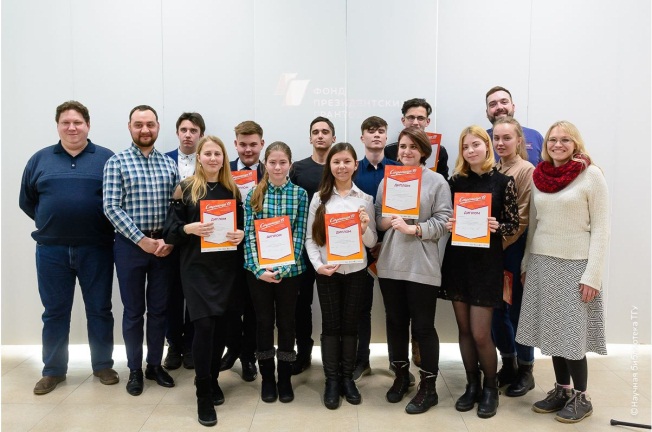 Цель: развитие и популяризация культуры чтения среди школьников, знакомство подростков с лучшими образцами российской и зарубежной литературы в востребованном игровом формате Чемпионата.Целевая аудитория: учащиеся в возрасте от 14 до 17 лет включительно (более 50 чтецов – победителей внутришкольных этапов)Чемпионат по чтению вслух среди старшеклассников «Страница» проводится ежегодно по всей России. ТГУ стал площадкой для проведения отборочного этапа чемпионата России в городе Томске. Для прочтения участники получали незнакомый текст, выбранный организаторами, – отрывки из разных произведений русской и зарубежной прозы и поэзии. Ссылка:http://abiturient.tsu.ru/news/29968/Цель: развитие и популяризация культуры чтения среди школьников, знакомство подростков с лучшими образцами российской и зарубежной литературы в востребованном игровом формате Чемпионата.Целевая аудитория: учащиеся в возрасте от 14 до 17 лет включительно (более 50 чтецов – победителей внутришкольных этапов)Чемпионат по чтению вслух среди старшеклассников «Страница» проводится ежегодно по всей России. ТГУ стал площадкой для проведения отборочного этапа чемпионата России в городе Томске. Для прочтения участники получали незнакомый текст, выбранный организаторами, – отрывки из разных произведений русской и зарубежной прозы и поэзии. Ссылка:http://abiturient.tsu.ru/news/29968/Практические занятия«Что таит в себе книгохранилище научной библиотеки ТГУ?»Практические занятия«Что таит в себе книгохранилище научной библиотеки ТГУ?»Практические занятия«Что таит в себе книгохранилище научной библиотеки ТГУ?»Практические занятия«Что таит в себе книгохранилище научной библиотеки ТГУ?»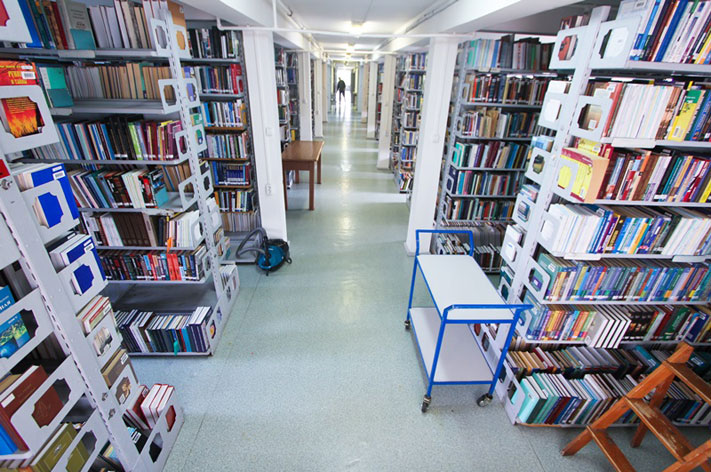 Цель: формирование знаний об истории книги и периодических изданий, основах книжной иллюстрации, а также формирование практических навыков изготовления блокнота, закладки для книг или открытки.Целевая аудитория: учащиеся 6-11 классов и студенты вузов.В ноябре 2018 года для школьников проведены практические занятия на базе Научной библиотеки ТГУ. В рамках программы можно записаться на экскурсию и посмотреть, чем живет книгохранилище старейшего университета города, узнать, как оно работает и какие сокровища прячет за семью замками. Ссылка:http://museum.tsu.ru/content/что-таит-в-себе-книгохранилище-научной-библиотеки-тгуЦель: формирование знаний об истории книги и периодических изданий, основах книжной иллюстрации, а также формирование практических навыков изготовления блокнота, закладки для книг или открытки.Целевая аудитория: учащиеся 6-11 классов и студенты вузов.В ноябре 2018 года для школьников проведены практические занятия на базе Научной библиотеки ТГУ. В рамках программы можно записаться на экскурсию и посмотреть, чем живет книгохранилище старейшего университета города, узнать, как оно работает и какие сокровища прячет за семью замками. Ссылка:http://museum.tsu.ru/content/что-таит-в-себе-книгохранилище-научной-библиотеки-тгуОткрытая олимпиада по журналистике для школьниковОткрытая олимпиада по журналистике для школьниковОткрытая олимпиада по журналистике для школьниковОткрытая олимпиада по журналистике для школьников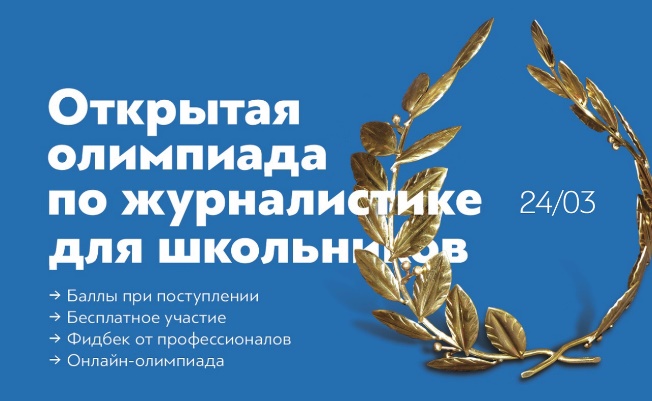 Цель: расширение возможностей талантливых школьников поступления в Томский государственный университет и формирование практических журналистских навыков.Целевая аудитория: учащиеся 10 и 11 классов.Работы участников олимпиады оцениваются по тем же критериям, что и работы абитуриентов на вступительных испытаниях. Максимальная оценка — 70 баллов, что соответствует баллам за письменную работу на экзамене при поступлении. Организатор: Факультет журналистики Томского государственного университета Ссылка:https://vk.com/fzhtsu?w=wall-124127114_666Цель: расширение возможностей талантливых школьников поступления в Томский государственный университет и формирование практических журналистских навыков.Целевая аудитория: учащиеся 10 и 11 классов.Работы участников олимпиады оцениваются по тем же критериям, что и работы абитуриентов на вступительных испытаниях. Максимальная оценка — 70 баллов, что соответствует баллам за письменную работу на экзамене при поступлении. Организатор: Факультет журналистики Томского государственного университета Ссылка:https://vk.com/fzhtsu?w=wall-124127114_666Научно-популярная лекция«О чем поют иностранные исполнители»в рамках проекта «Университет открытий»Научно-популярная лекция«О чем поют иностранные исполнители»в рамках проекта «Университет открытий»Научно-популярная лекция«О чем поют иностранные исполнители»в рамках проекта «Университет открытий»Научно-популярная лекция«О чем поют иностранные исполнители»в рамках проекта «Университет открытий»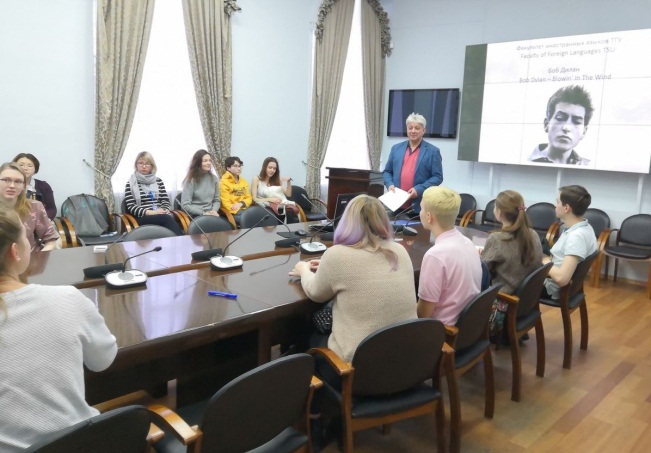 Цель: популяризация науки и современных научных исследованиях, формирование у молодёжи интереса к научному творчеству и расширение представлений об актуальных направлениях развития науки и техники.Целевая аудитория: школьники и студенты.Научно-популярные лекции и мастер-классы в рамках проекта «Университет открытий» посвящены научным исследованиям студентов, аспирантов и молодых преподавателей ТГУ из разных областей знаний, в том числе в литературе и поэтическом переводе.Ссылка:http://abiturient.tsu.ru/news/29444/Цель: популяризация науки и современных научных исследованиях, формирование у молодёжи интереса к научному творчеству и расширение представлений об актуальных направлениях развития науки и техники.Целевая аудитория: школьники и студенты.Научно-популярные лекции и мастер-классы в рамках проекта «Университет открытий» посвящены научным исследованиям студентов, аспирантов и молодых преподавателей ТГУ из разных областей знаний, в том числе в литературе и поэтическом переводе.Ссылка:http://abiturient.tsu.ru/news/29444/Открытая региональная межвузовская Олимпиада школьников (ОРМО) по литературеОткрытая региональная межвузовская Олимпиада школьников (ОРМО) по литературеОткрытая региональная межвузовская Олимпиада школьников (ОРМО) по литературеОткрытая региональная межвузовская Олимпиада школьников (ОРМО) по литературе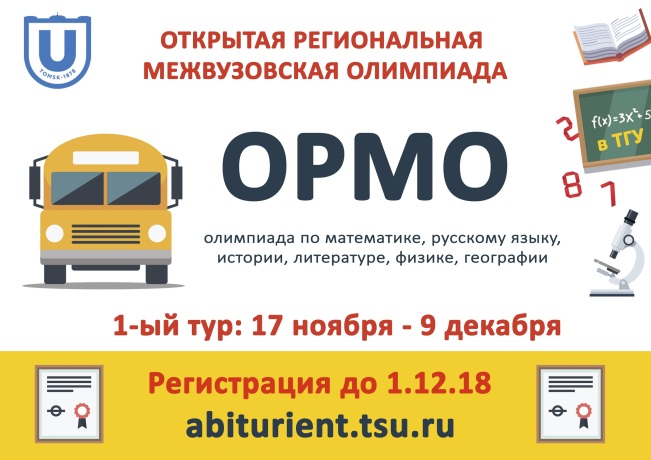 Цель: создание необходимых условий для выявления и поддержки одаренных детей, развитие у них интереса к научной деятельности и проявлению творческих способностей, а также сопровождение школьников в процессе образовательного и профессионального выбора.Целевая аудитория: учащиеся 8-11 классов (ежегодно более 10 000 участников по всем предметам).Участие в Олимпиаде школьников на всех этапах бесплатное. Отборочный этап (I этап) проводится очно и дистанционно,  заключительный этап (II этап) проводится очно на базе вузов-организаторов и официальных региональных площадок.Предмет, дающий дополнительные баллы в портфолио при поступлении в вузы: литература.Ссылки:http://abiturient.tsu.ru/olymp/news/29411/http://abiturient.tsu.ru/olymp/news/29343/Цель: создание необходимых условий для выявления и поддержки одаренных детей, развитие у них интереса к научной деятельности и проявлению творческих способностей, а также сопровождение школьников в процессе образовательного и профессионального выбора.Целевая аудитория: учащиеся 8-11 классов (ежегодно более 10 000 участников по всем предметам).Участие в Олимпиаде школьников на всех этапах бесплатное. Отборочный этап (I этап) проводится очно и дистанционно,  заключительный этап (II этап) проводится очно на базе вузов-организаторов и официальных региональных площадок.Предмет, дающий дополнительные баллы в портфолио при поступлении в вузы: литература.Ссылки:http://abiturient.tsu.ru/olymp/news/29411/http://abiturient.tsu.ru/olymp/news/29343/Цель: создание необходимых условий для выявления и поддержки одаренных детей, развитие у них интереса к научной деятельности и проявлению творческих способностей, а также сопровождение школьников в процессе образовательного и профессионального выбора.Целевая аудитория: учащиеся 8-11 классов (ежегодно более 10 000 участников по всем предметам).Участие в Олимпиаде школьников на всех этапах бесплатное. Отборочный этап (I этап) проводится очно и дистанционно,  заключительный этап (II этап) проводится очно на базе вузов-организаторов и официальных региональных площадок.Предмет, дающий дополнительные баллы в портфолио при поступлении в вузы: литература.Ссылки:http://abiturient.tsu.ru/olymp/news/29411/http://abiturient.tsu.ru/olymp/news/29343/Северо-восточная олимпиада школьников (СВОШ) по филологииСеверо-восточная олимпиада школьников (СВОШ) по филологииСеверо-восточная олимпиада школьников (СВОШ) по филологииСеверо-восточная олимпиада школьников (СВОШ) по филологии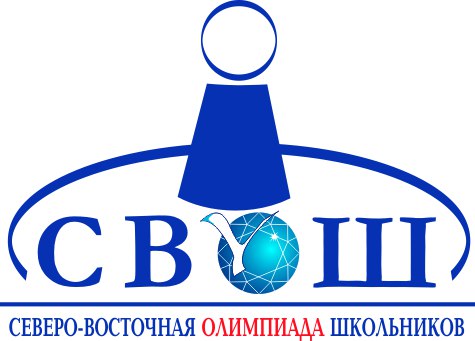 Цель: поддержка одаренных детей, развитие у школьников интереса к научной деятельности и проявлению творческих способностей, повышение доступности получения высшего образования.Целевая аудитория:  учащиеся 8-11 классов.Предмет, дающий особые права при поступлении: русский язык и литература. Ссылка:http://abiturient.tsu.ru/olymp/northeastern-olympics/Цель: поддержка одаренных детей, развитие у школьников интереса к научной деятельности и проявлению творческих способностей, повышение доступности получения высшего образования.Целевая аудитория:  учащиеся 8-11 классов.Предмет, дающий особые права при поступлении: русский язык и литература. Ссылка:http://abiturient.tsu.ru/olymp/northeastern-olympics/Цель: поддержка одаренных детей, развитие у школьников интереса к научной деятельности и проявлению творческих способностей, повышение доступности получения высшего образования.Целевая аудитория:  учащиеся 8-11 классов.Предмет, дающий особые права при поступлении: русский язык и литература. Ссылка:http://abiturient.tsu.ru/olymp/northeastern-olympics/Тренировочные сессии по подготовкек заключительному этапу ОлимпиадыТренировочные сессии по подготовкек заключительному этапу ОлимпиадыТренировочные сессии по подготовкек заключительному этапу ОлимпиадыТренировочные сессии по подготовкек заключительному этапу Олимпиады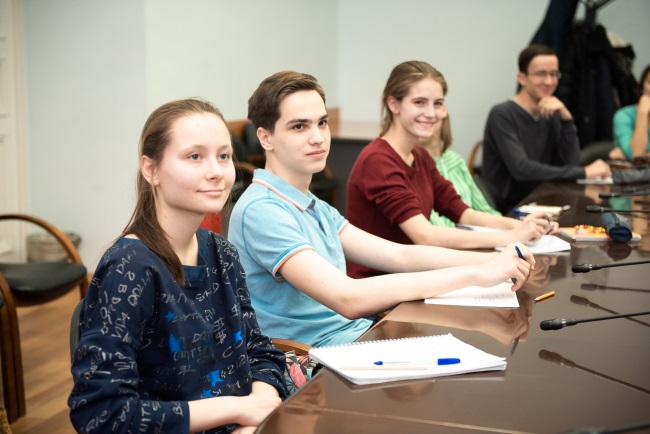 Цель: повышение уровня знаний победителей и призеров отборочного этапа олимпиады и работа над ошибками после выполнения заданий отборочного этапа.Целевая аудитория: победители и призеры отборочного этапа. Тренировочные сессии проводятся в очном и в дистанционном формате. К проведению приглашаются члены методических комиссий и предметных жюри.  Ссылка:http://abiturient.tsu.ru/news/29763/?sphrase_id=187356Цель: повышение уровня знаний победителей и призеров отборочного этапа олимпиады и работа над ошибками после выполнения заданий отборочного этапа.Целевая аудитория: победители и призеры отборочного этапа. Тренировочные сессии проводятся в очном и в дистанционном формате. К проведению приглашаются члены методических комиссий и предметных жюри.  Ссылка:http://abiturient.tsu.ru/news/29763/?sphrase_id=187356Цель: повышение уровня знаний победителей и призеров отборочного этапа олимпиады и работа над ошибками после выполнения заданий отборочного этапа.Целевая аудитория: победители и призеры отборочного этапа. Тренировочные сессии проводятся в очном и в дистанционном формате. К проведению приглашаются члены методических комиссий и предметных жюри.  Ссылка:http://abiturient.tsu.ru/news/29763/?sphrase_id=187356Неделя профориентации«Выбор за тобой»Неделя профориентации«Выбор за тобой»Неделя профориентации«Выбор за тобой»Неделя профориентации«Выбор за тобой»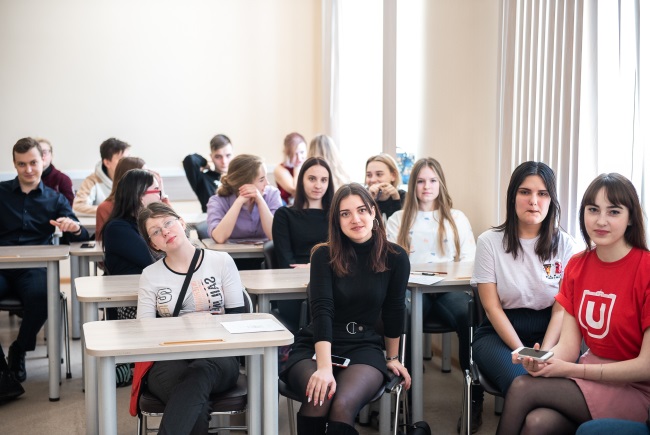 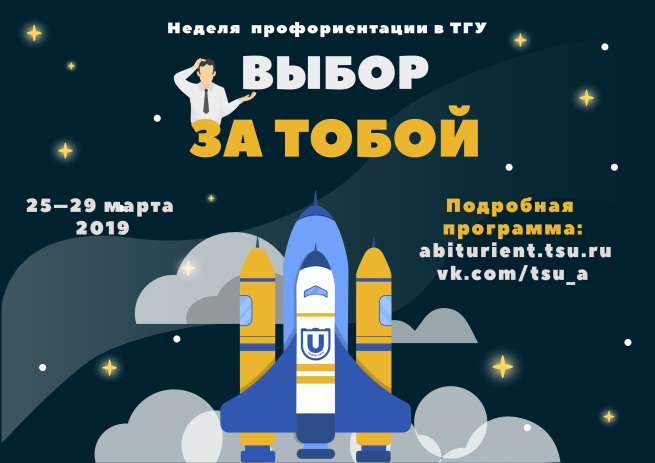 Цель: знакомство школьников с ресурсами и возможностями ТГУ для профессиональной, образовательной и личностной самореализации, а также формирования ценности осознанного и самостоятельного выбора своей образовательной и профессиональной траектории.Целевая аудитория: учащиеся 8-11 классов, представители педагогического сообщества и родители абитуриентов (более тысячи участников 18 городов России).Для школьников – презентации направлений подготовки факультетов и учебных институтов, тренинги и мастер-классы по развитию soft skills и построению индивидуальной образовательной и профессиональной траектории (при поддержке тьюторов и экспертов).В программе также лекторий для родителей, мастер-класс для педагогов по современным технологиям работы со школьниками.Ссылка:http://abiturient.tsu.ru/news/30154/Каникулы в ТГУ «PROF ПАРК»Каникулы в ТГУ «PROF ПАРК»Каникулы в ТГУ «PROF ПАРК»Каникулы в ТГУ «PROF ПАРК»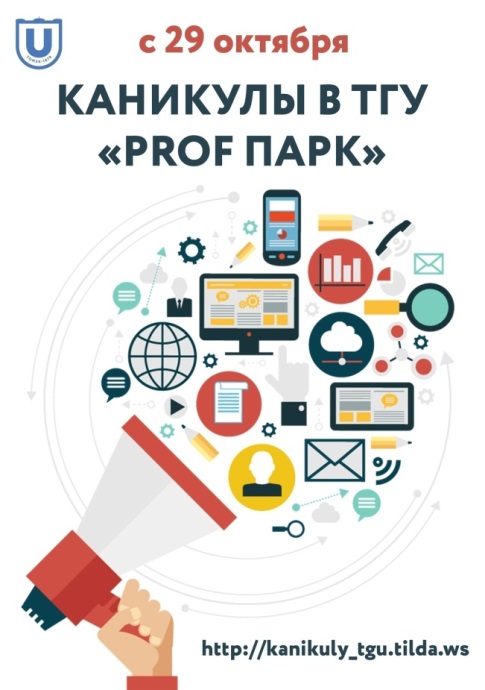 Цель: поддержка школьников в процессе образовательного выбора и профессионального самоопределения путём организации образовательных и околопрофессиональных проб в рамках знакомства с факультетами и учебными институтами ТГУ.Целевая аудитория: учащиеся с высоким образовательным потенциалом 8-11 классов.Знакомство с учебными институтами и факультетами, приоритетными направлениями научных исследований и разработок, специальностями Томского государственного университета.Ссылка:http://abiturient.tsu.ru/news/18819/Форум «Таланты Сибири»Форум «Таланты Сибири»Форум «Таланты Сибири»Форум «Таланты Сибири»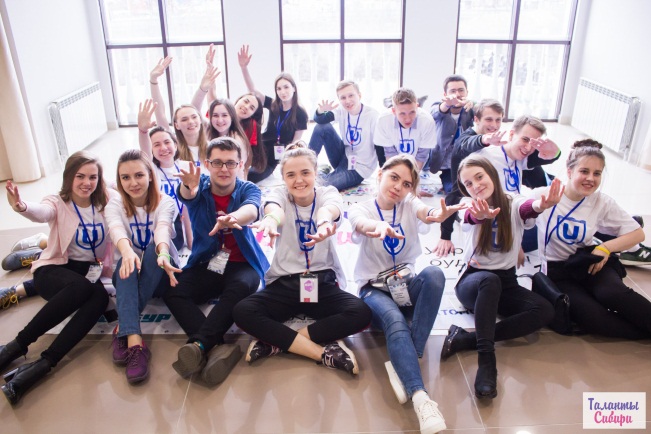 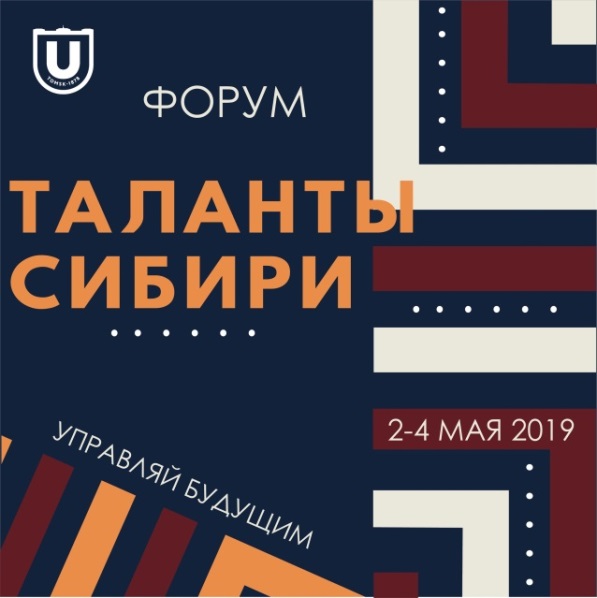 Цель: создание условий для развития, поддержки и профессионального самоопределения одарённых детей, а также популяризации олимпиадного движения и повышения у обучающихся мотивации к достижению образовательных побед.Целевая аудитория: учащиеся 10-11 классов из числа победителей и призёров олимпиад школьников (около 180 участников ежегодно).В программе – интенсивные тренинги, мастер-классы, лекции, в рамках которых старшеклассники обсудят с ведущими учеными и представителями компаний-партнеров тренды профессиональной деятельности. На проектной сессии через серию последовательных шагов участники придут к формированию проектных идей – от постановки проблемы, выбора темы и выдвижения гипотезы до проектирования решения с модераторами и защиты проектов.Ссылки:http://abiturient.tsu.ru/news/25759/http://abiturient.tsu.ru/news/30153/Цель: создание условий для развития, поддержки и профессионального самоопределения одарённых детей, а также популяризации олимпиадного движения и повышения у обучающихся мотивации к достижению образовательных побед.Целевая аудитория: учащиеся 10-11 классов из числа победителей и призёров олимпиад школьников (около 180 участников ежегодно).В программе – интенсивные тренинги, мастер-классы, лекции, в рамках которых старшеклассники обсудят с ведущими учеными и представителями компаний-партнеров тренды профессиональной деятельности. На проектной сессии через серию последовательных шагов участники придут к формированию проектных идей – от постановки проблемы, выбора темы и выдвижения гипотезы до проектирования решения с модераторами и защиты проектов.Ссылки:http://abiturient.tsu.ru/news/25759/http://abiturient.tsu.ru/news/30153/Тренировочные сессии по подготовкек ЕГЭ по литературеТренировочные сессии по подготовкек ЕГЭ по литературеТренировочные сессии по подготовкек ЕГЭ по литературеТренировочные сессии по подготовкек ЕГЭ по литературеЦель: повышение уровня знаний и психологической готовности к сдаче Единого государственного экзамена для выполнения условия достижения порога 75 баллов по предмету.Целевая аудитория: победители и призеры заключительного этапа. Тренировочные сессии проводятся в очном и в дистанционном формате. Консультации проводятся преподавателями ТГУ – экспертами ЕГЭ, в том числе председателями областных предметных комиссий Единого госэкзамена и членами апелляционных и предметных комиссий.Ссылка:http://abiturient.tsu.ru/news/29763/http://abiturient.tsu.ru/news/30290/Цель: повышение уровня знаний и психологической готовности к сдаче Единого государственного экзамена для выполнения условия достижения порога 75 баллов по предмету.Целевая аудитория: победители и призеры заключительного этапа. Тренировочные сессии проводятся в очном и в дистанционном формате. Консультации проводятся преподавателями ТГУ – экспертами ЕГЭ, в том числе председателями областных предметных комиссий Единого госэкзамена и членами апелляционных и предметных комиссий.Ссылка:http://abiturient.tsu.ru/news/29763/http://abiturient.tsu.ru/news/30290/Конкурс проектных, исследовательских и творческих работКонкурс проектных, исследовательских и творческих работКонкурс проектных, исследовательских и творческих работКонкурс проектных, исследовательских и творческих работ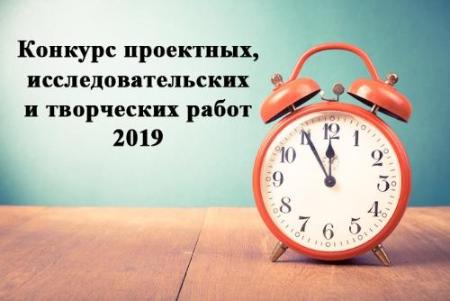 Цель: развитие исследовательской, проектной деятельности и создание условий для формирования у обучающихся интереса к познавательной, экспериментально-исследовательской и творческой деятельности.Целевая аудитория: учащиеся 8-11 классов.К участию в конкурсе принимаются проектные, исследовательские и творческие работы, которые в течение учебного года будут проводить исследования, готовить творческие работы. Особое внимание и предпочтение имеют групповые исследовательские или проектные работы в междисциплинарных областях: природа, общество, техника, человек, культура, предпринимательство.Для всех участников конкурса проводятся образовательные вебинары про проектную и исследовательскую деятельность.Ссылка:https://il.tsu.ru/news/news_detail.php?ID=20615Образовательная игра «Мои рекордные цели»Образовательная игра «Мои рекордные цели»Образовательная игра «Мои рекордные цели»Образовательная игра «Мои рекордные цели»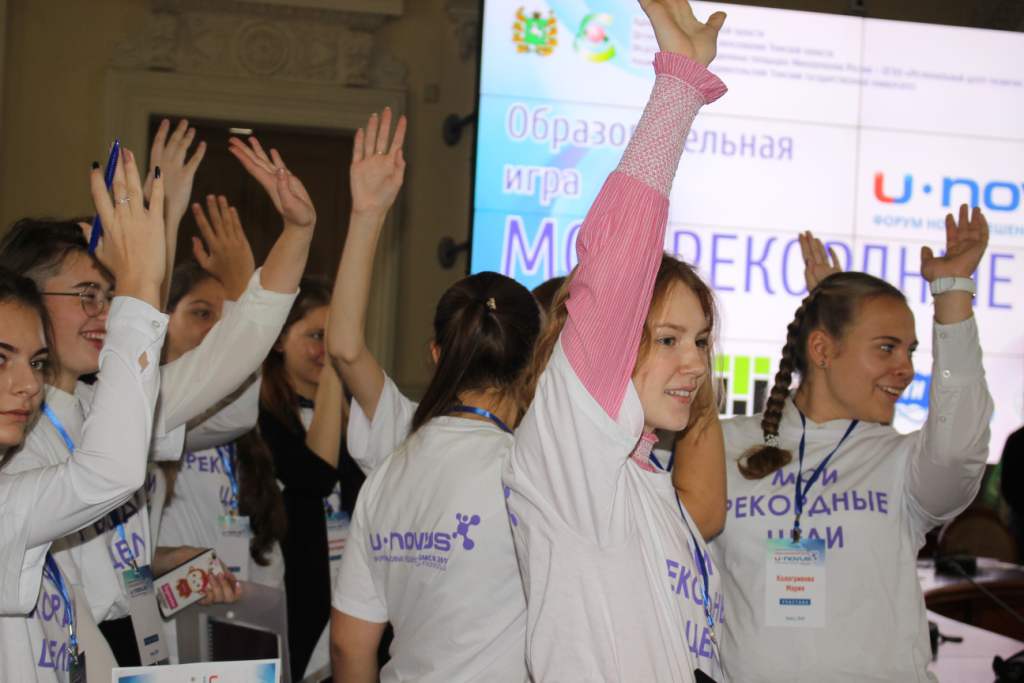 Цель: постановка индивидуальных образовательных и карьерных рекордных целей на основе анализа ресурсов, возможностей и дефицитов всех томских университетов.Целевая аудитория: резиденты Молодёжного кадрового ресурса Томской области, выпускники Образовательного центра «Сириус» и победители всероссийских и международных конкурсов и олимпиад, обучающиеся 8-11 классов.Программа игры включает в себя тьюториалы по определению старшеклассниками критериев выбора вузов и маршрута по достижению поставленных ими целей, знакомство участников с образовательным и инновационным потенциалом вузов Томской области и итоговое представление командами школьников университетских карт ресурсов. Ссылка:http://ii.tsu.ru/ тгу-и-рцро-провели-игру-для-участников/«Время лучших»«Время лучших»«Время лучших»«Время лучших»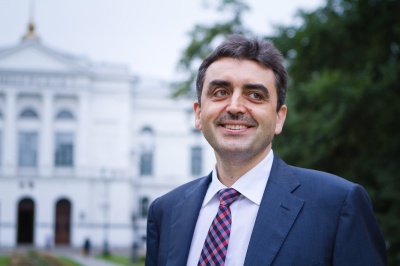 Цель: популяризация олимпиадного движения и повышение мотивации молодёжи к достижению образовательных успехов, научному творчеству и личностному развитию.Целевая аудитория: выпускников школ и вузов, достигших значительных успехов в обучении, получивших на ЕГЭ высокие баллы, медалистов, победителей и призеров олимпиад школьников, а также победителей и призеров студенческих олимпиад, которые поступают в магистратуру.В неформальной обстановке участники встречи «Время лучших» смогли пообщаться с руководством университета и представителями факультетов, рассказали о своих ожиданиях и задали вопросы – о формах обучения в университете и возможностях для развития своих талантов, о будущей профессии и внеучебной жизни.Ссылка:http://abiturient.tsu.ru/news/27201/